Fermentation Challenge Presentation Rubric 
  by C. Kohn, Agricultural Sciences, Waterford WI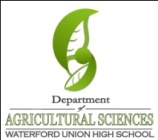 Group Names (F&L): 													

Hour		Date: 			  Why late? 							Score: +   ✓ -									If your project was late, describe why		Introduction: In this presentation, you will be providing the class with the details of your experiment as shown below. All group members should take part in the delivery of this presentation and you should have visual aids to show your data and results (preferably using a program such as PowerPoint or Google Docs). Your presentation should address the following: Introduction w/ Background Information: explain your independent variable and provide known information about the topic. Also include: question, hypothesis, rationale, and overview of methods. Methods: what did you change? What were your independent and dependent variables? What were your controlled variables (the things you kept constant between the experimental and control)? What did you have to do to ensure this was a legitimate experiment? Results: include a graph (preferably a bar graph) of your results. Do you think your results were statistically significant? What trends and observations can you report?Discussion & Conclusion: re-state your hypothesis and indicate whether your data supports or refutes your hypothesis (or if you can’t tell). Critique your experiment – what would you do differently if you could? How dependable and significant are your results? What’s the next step? Where do we go from here? Grading: Your grade will be determined using the following considerations:  ItemPlus (100%)Check (70-90%)Redo (0%)AccuracyNo errors were detected in this presentationThis presentation contained a few errors, but overall was very accurate.This presentation contained considerable errors. ThoroughnessNo important information was omitted. A few more details would have enhance this work. Major topics were omitted that should have been included. ProfessionalismThis presentation could be effectively delivered to a group outside of the school.This is acceptable work for high school students but room exists for improvement. The professionalism of this group needs significant improvement. Group InvolvementEvery member was involved with the development of the presentation as well as its delivery. At least one more group member could have been more involved than they were. Multiple group members clearly could have been more involved. Effort Effort exceeds what would be expected of a high school student. Effort is acceptable for a high school student but room exists for improvement. Level of effort could have been much greater than what was presented. 